Предварительные итоги социально-экономического развития города за январь-март 2020 года Промышленность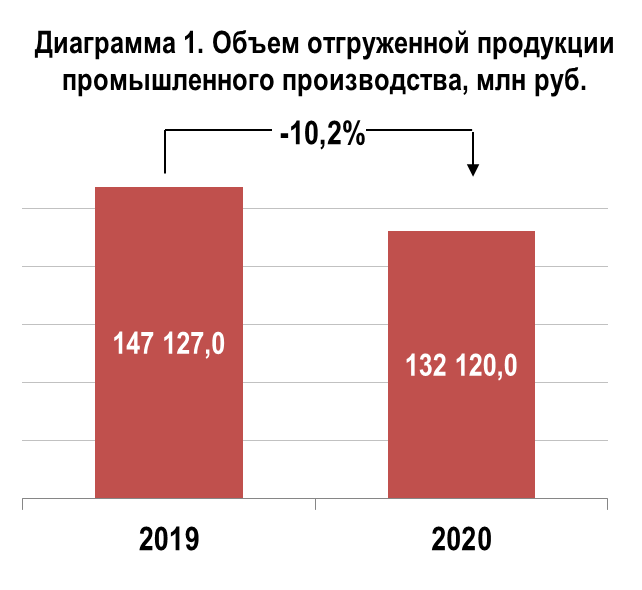 За январь-март 2020 года крупными и средними предприятиями промышленного производства города отгружено товаров собственного производства, выполнено работ и услуг собственными силами в действующих ценах на сумму 132 120,0 млн руб., что на 10,2 % ниже уровня аналогичного периода 2019 года (диаграмма 1). Динамика (в %) объемов отгрузки в денежном выражении и производства основных видов продукции крупных и средних предприятий в натуральном выражении по видам экономической деятельности представлена в таблице 1.Таблица 1СтроительствоОбъем работ, выполненных крупными и средними предприятиями по виду деятельности «Строительство» (по договорам строительного подряда), за январь-март 2020 года составил 1 674,9 млн руб., или на 50,8 % выше уровня аналогичного периода 2019 года.Ввод в действие жилых домов в январе – марте 2020 года составил 13 638 кв. м. общей площади жилых помещений, что на  60,1 % ниже аналогичного периода 2019 года.Информация о вводе в действие жилых домов представлена ниже (таблица 2):Таблица 2Ввод в действие жилых домовОбороты розничной торговли и общественного питанияОборот розничной торговли по предприятиям города за январь-март 2020 года составил 15 232,2 млн руб. или 106,7 % в сопоставимых ценах к уровню аналогичного периода 2019 года. Структура оборота по формам торговли и товарам представлена ниже в таблице 3:Таблица 3Оборот общественного питания за январь-март 2020 года составил 754,1 млн руб. или 98,4 % в сопоставимых ценах к уровню аналогичного периода 2019 года.Доходы населенияЗа январь-февраль 2020 года средняя начисленная заработная плата работников крупных и средних предприятий города составила 62 527 руб., что по сравнению с уровнем аналогичного периода 2019 года больше на 15,1 %.Среднемесячная заработная плата (руб.) одного работника по видам экономической деятельности представлена в таблице 4:Таблица 4По состоянию на 1 апреля 2020 года от организаций по г. Череповцу (по крупным и средним предприятиям города) сведений о просроченной задолженности по выдаче средств на заработную плату работникам не поступало, как и по состоянию на 1 апреля 2019 года.За 1 квартал 2020 года по социально-демографическим группам населения установлены следующие величины прожиточного  минимума (таблица 5):Таблица 5Средний размер назначенной пенсии по г. Череповцу за январь-март 2020 года составил 16 533,95  руб., что на 6,2 % больше, чем за аналогичный период прошлого года (за январь-март 2019 года – 15 565,8  руб.).За январь-март 2020 года проведена индексация страховых пенсий - 01.01.2020 на 6,6 %, социальных пенсий - 01.04.2020  на 6,1 % .Занятость населенияСреднесписочная численность работников крупных и средних предприятий города за январь-февраль 2020 года составила 85 989 человек, что на 2,5 % больше уровня аналогичного периода 2019 года; среднесписочная численность работников предприятий промышленного производства составила  38 951 человека  или  45,3 % среднесписочной численности работающих на крупных и средних предприятиях города.Уровень занятости работников крупных и средних предприятий в разрезе основных видов деятельности представлен в таблице 6.Таблица 6Среднесписочная численность работников (чел.) крупных и средних организаций г. Череповца по видам экономической деятельностиВ январе-марте 2020 года рынок труда имел следующие тенденции (таблица 7):Таблица 7Демография, движение населенияЧисленность населения города за январь-февраль 2020 года уменьшилась к началу года на 425 человек и составила на 1 марта 2020 года 314 409 человек, а среднегодовая численность населения – 314 622 человека.Информация по движению населения представлена в таблице 8.Таблица 8Человек         ВыводыТаким образом, в январе-марте 2020 года по сравнению с аналогичным периодом 2019 года наблюдались следующие положительные тенденции: рост показателей объема работ (выполненных крупными и средними предприятиями) по виду деятельности «Строительство» (в млн руб.), оборота розничной торговли и общественного питания в сопоставимых ценах, среднесписочной численности работников и средней заработной платы, снижение количества безработных и уровня безработицы, увеличение среднего размера назначенной пенсии;негативные тенденции: уменьшение объема отгруженных товаров промышленного производства, снижение ввода в действие жилых домов, наличие естественной и миграционной убылей населения в январе-феврале 2020 года.Наименование показателяЯнварь-март 2020 г. к январю-марту 2019 г., в %Металлургическое производство Объем отгруженной продукции92,6Производство основных видов продукции:                             - прокат готовый 102,0                             - проволока холоднотянутая из нелегированной стали111,4                             - сталь нелегированная в слитках или в прочих                                первичных формах и полуфабрикаты из нелегированной стали101,0                             - трубы, профили пустотелые бесшовные и их фитинги стальные107,1                             - чугун зеркальный и передельный в чушках, болванках                                или в прочих первичных формах102,0Производство химических веществ и химических продуктовОбъем отгруженной продукции82,0Производство основных видов продукции:                            - аммиак 103,5                           - олеум, кислота серная119,4                            - удобрения минеральные или химические (в пересчете на                                100 %  питательных веществ)    115,2Производство машин и оборудования, не включенных в другие группировкиОбъем отгруженной продукции40,0        2. Производство основных видов продукции:            - тракторы для сельского и лесного хозяйства прочие23,6Обработка древесины и производство изделий из дерева и пробки, кроме мебели, производство изделий из соломки и материалов для плетенияОбъем отгруженной продукции93,3Производство основных видов продукции:                           - фанера 94,7                           - плиты древесностружечные и аналогичные плиты из                             древесины и других одревесневших материалов105,2Производство прочей неметаллической минеральной продукцииОбъем отгруженной продукции128,8Производство основных видов продукции:                          - блоки и прочие изделия сборные строительные для зданий и                             сооружений из цемента, бетона или искусственного камня59,5                          - кирпич строительный (включая камни) из цемента, бетона                             или искусственного камня132,9Производство пищевых продуктовОбъем отгруженной продукции124,8Производство основных видов продукции:     - говядина, кроме субпродуктов128,0     - свинина, кроме субпродуктов127,1                            - хлеб и хлебобулочные изделия недлительного хранения83,9                            - кондитерские изделия97,6                            - изделия колбасные, включая изделия колбасные для                               детского питания94,1ПоказательЯнварь-март 2019Январь-март 2020Январь-март 2019 г. к январю-марту 2020 г.Январь-март 2019 г. к январю-марту 2020 г.ПоказательЯнварь-март 2019Январь-март 2020в единиц.в %Квадратных метров общей площади34 18813 638- 20 550- 60,1Индивидуальными застройщиками построено:Индивидуальными застройщиками построено:Индивидуальными застройщиками построено:Индивидуальными застройщиками построено:Индивидуальными застройщиками построено:Квадратных метров общей площади2 6903 9341 24446,2Удельный вес индивидуального жилищного строительства, %7,928,821 п.п.хОборот розничной торговлиОборот розничной торговлиИз оборота розничной торговлиИз оборота розничной торговлиИз оборота розничной торговли: товарыИз оборота розничной торговли: товарывсего,млн. руб.в % к уровню аналогичного периода 2019 г. в сопоставимых ценахоборот торгующих организацийоборот рынков и ярмарокпищевые продукты, включая напитки и табачные изделиянепродовольственные15 232,2106,715 146,485,88 881,16 351,1удельный вес в обороте, %удельный вес в обороте, %99,40,658,341,7Вид экономической деятельностиЯнварь-февраль 2020 г.Январь-февраль 2020 г.Вид экономической деятельностирублейв % к январю-февралю 2019 г.Всего62527115,1Обрабатывающие производства77205115,0В том числе:производство пищевых продуктов29070104,9обработка древесины и производство изделий из дерева и пробки, кроме мебели, производство изделий из соломки и материалов для плетения…101,5производство химических веществ и химических продуктов68482110,6производство прочей неметаллической минеральной продукции70279123,9производство металлургическое95745119,1производство готовых металлических изделий, кроме машин и оборудования48494112,3производство машин и оборудования, не включенных в другие группировки...101,4Обеспечение электрической энергией, газом и паром; кондиционирование воздуха49787103,3Водоснабжение; водоотведение, организация сбора и утилизации отходов, деятельность по ликвидации загрязнений62343112,0Строительство52012111,2Торговля оптовая и розничная; ремонт автотранспортных средств и мотоциклов38668116,7Транспортировка и хранение41021128,3Деятельность гостиниц и предприятий общественного питания31325115,6Деятельность в области информации и связи77121106,0Деятельность финансовая и страховая56683112,3Деятельность по операциям с недвижимым имуществом 32269105,8Деятельность административная и сопутствующие дополнительные услуги32481112,0Государственное управление и обеспечение военной безопасности; социальное обеспечение41836109,7Образование33780112,1Деятельность в области здравоохранения и социальных услуг40872111,8Деятельность в области культуры, спорта, организации досуга и развлечений66304105,5В том числе:деятельность творческая, деятельность в области искусства и организации развлечений38524108,5деятельность библиотек, архивов, музеев и прочих объектов культуры37999138,1Предоставление прочих видов услуг44312101,6КатегорияВеличина прожиточного минимума по Вологодской области, руб. в месяцВеличина прожиточного минимума по Вологодской области, руб. в месяцКатегорияI кв. 2020 г. I кв. 2019 г.В среднем на душу населения10 86910 978Трудоспособное население11 82311 941Пенсионеры9 0239 152Дети10 79210 773Вид экономической деятельностиЯнварь-февраль 2020 г.Январь-февраль 2020 г.Вид экономической деятельностичеловекв % к январю-февралю 2019 г.Всего85989102,5Обрабатывающие производства34877101,4в том числе:производство пищевых продуктов189199,0обработка древесины и производство изделий из дерева и пробки, кроме мебели, производство изделий из соломки и материалов для плетения…96,4производство химических веществ и химических продуктов3404104,3производство прочей неметаллической минеральной продукции943104,2производство металлургическое16891102,5производство готовых металлических изделий, кроме машин и оборудования2317100,7производство машин и оборудования, не включенных в другие группировки...93,3Обеспечение электрической энергией, газом и паром; кондиционирование воздуха2075103,3Водоснабжение; водоотведение, организация сбора и утилизации отходов, деятельность по ликвидации загрязнений1999111,2Строительство4301105,5Торговля оптовая и розничная; ремонт автотранспортных средств и мотоциклов3679109,7Транспортировка и хранение4672111,3Деятельность гостиниц и предприятий общественного питания90999,2Деятельность в области информации и связи1283109,0Деятельность финансовая и страховая126892,9Деятельность по операциям с недвижимым имуществом 424103,9Деятельность административная и сопутствующие дополнительные услуги168998,4Государственное управление и обеспечение военной безопасности; социальное обеспечение448898,9Образование 9014101,6Деятельность в области здравоохранения и социальных услуг858099,7Деятельность в области культуры, спорта, организации досуга и развлечений1576100,1В том числе:деятельность творческая, деятельность в области искусства и организации развлечений50499,6деятельность библиотек, архивов, музеев и прочих объектов культуры21198,0Предоставление прочих видов услуг33294,6Показательна  01.04.2019на 01.04.2020Январь-март 2020 г. к январю-марту 2019 г.Январь-март 2020 г. к январю-марту 2019 г.Показательна  01.04.2019на 01.04.2020в единицахтемп роста (сниж.),%Численность безработных граждан, зарегистрированных в государственных учреждениях службы занятости населения, на конец отчетного периода, чел.12031131-7294,0Потребность предприятий и организаций в работниках на конец отчетного периода, ед39243582-34291,3Уровень безработицы, %0,78%0,74 %-0,04 п.п.хВсегоВсегоЯнварь-февраль 2020 г. к январю-февралю 2019 г.Январь-февраль 2020 г. к январю-февралю 2019 г.Январь-февраль2019Январь-февраль2020в единицахтемп роста (сниж.), %Родившиеся 519478-4192,1Умершие 706619-8787,0Естественный прирост (+), убыль(-) -187-141ххПрибыло711505-20670,5Выбыло917789-12885,0Миграционный прирост (+), убыль (-)-206-284хх